АКТобщественной проверкипо обращениям жителей микрорайона Юбилейный, на основании плана работы Общественной палаты г.о. Королев,в рамках проведения системного и комплексного общественного контроля,проведена проверка благоустройства территории, примыкающей к торговому центру, расположенному по адресу проезд Циолковского, д.№5.Сроки проведения общественного контроля: 18.11.2019 г.Основания для проведения общественной проверки: обращения жителей микрорайона, план работы Общественной палаты г.о. КоролевФорма общественного контроля: общественный мониторингПредмет общественной проверки: благоустройство дворовой территории Состав группы общественного контроля: члены комиссии «по качеству жизни граждан, социальной политике, трудовым отношениям, экологии, природопользованию и сохранению лесов» Общественной палаты г.о. Королев.Кошкина Любовь Владимировна, зам. председателя комиссии.Сильянова Тамара Александровна, член комиссии.Пустохин А.А., консультант-эксперт Группа общественного контроля в рамках реализации Программы «Формирование комфортной городской среды» провела проверку благоустройства территории, примыкающей к торговому центру, расположенному по адресу проезд Циолковского, д.№5. Визуальный осмотр показал: территория торгового центра находится в запущенном состоянии, наблюдается несанкционированное скопление бытового мусора, отсутствует разметка парковочных мест. Автовладельцы пакуют свои транспортные средства на территории газона, выезжая за пределы площадки, тем самым уничтожая инфраструктуру зеленых насаждений. Пешеходные дорожки, примыкающие к названной площадке, разрушены и не соответствуют нормам безопасности для пешеходов.Общественная палата рекомендует Администрации города в соответствии с действующим законодательством, включить названный объект в план благоустройства и реконструкции территории в 2020 год.Общественная палата рекомендует:-  субъектам, отвечающим за содержание территории, примыкающей к торговому центру, привести ее в надлежащее состояние: очистить от мусора, благоустроить, озеленить.По результатам проверки составлен АКТ.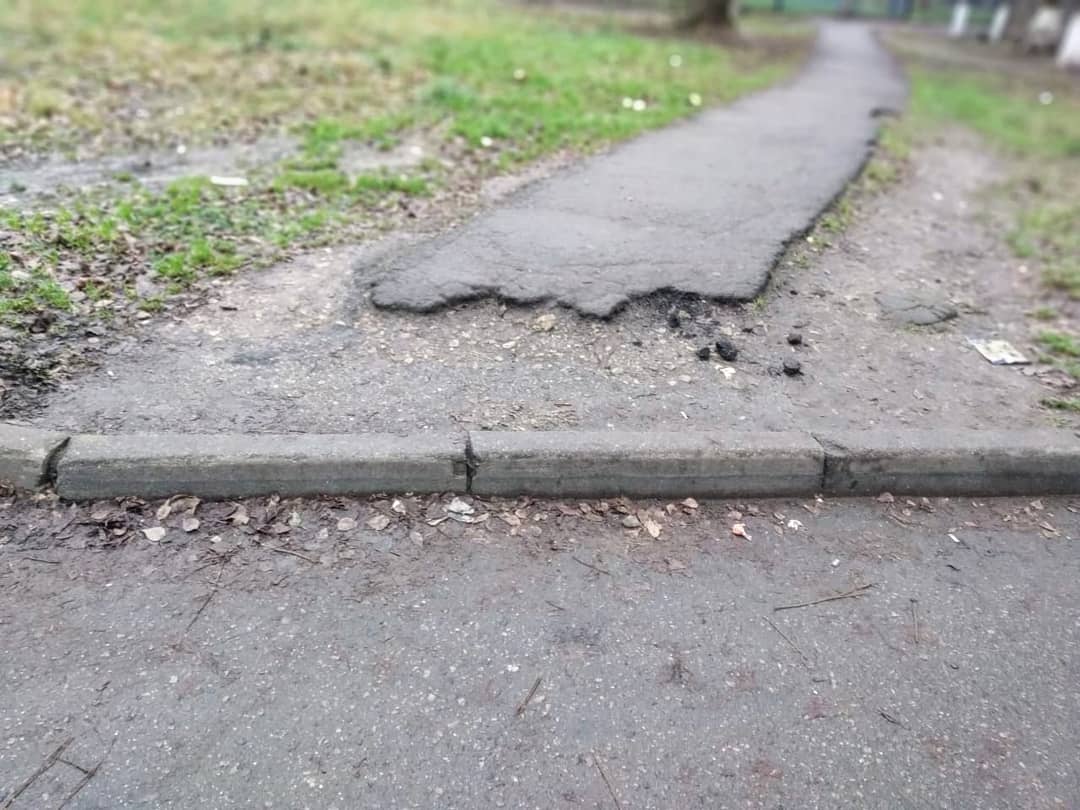 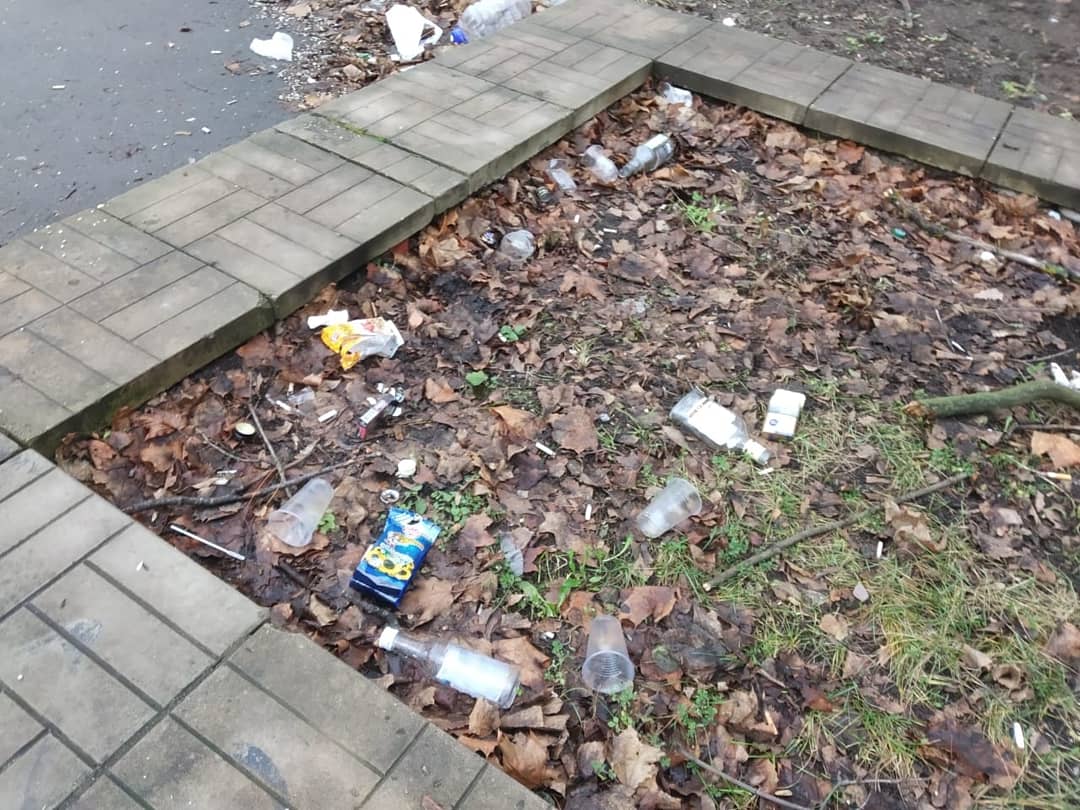 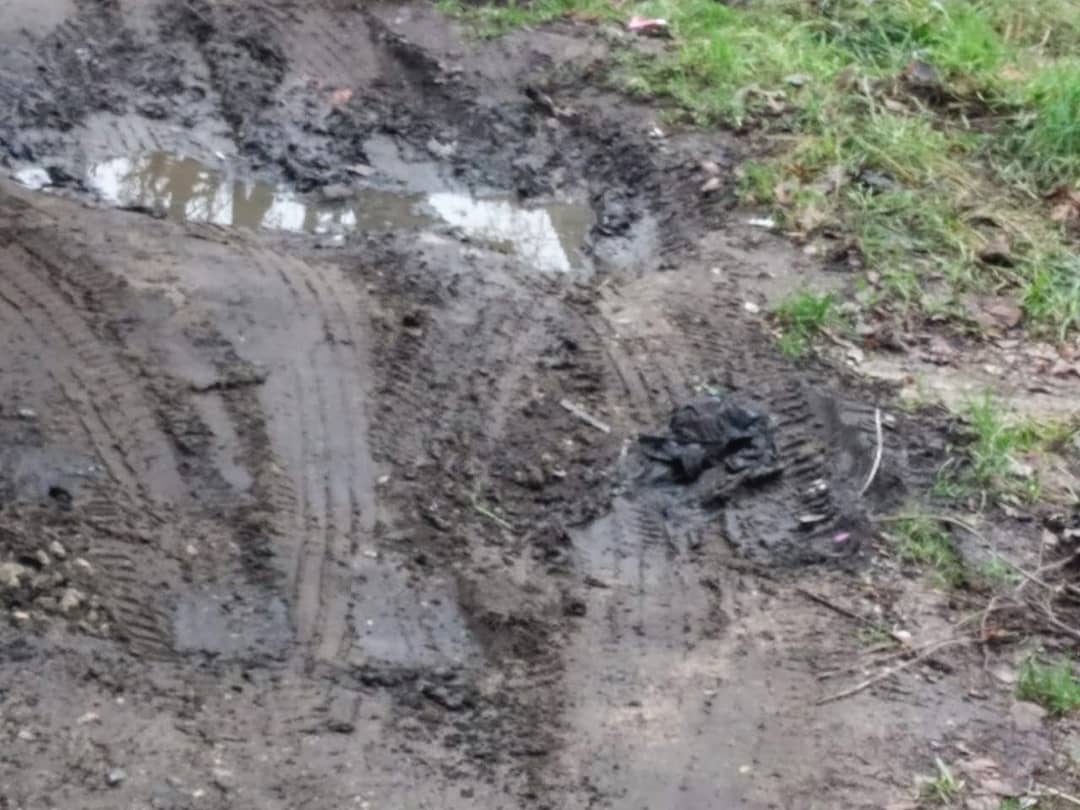 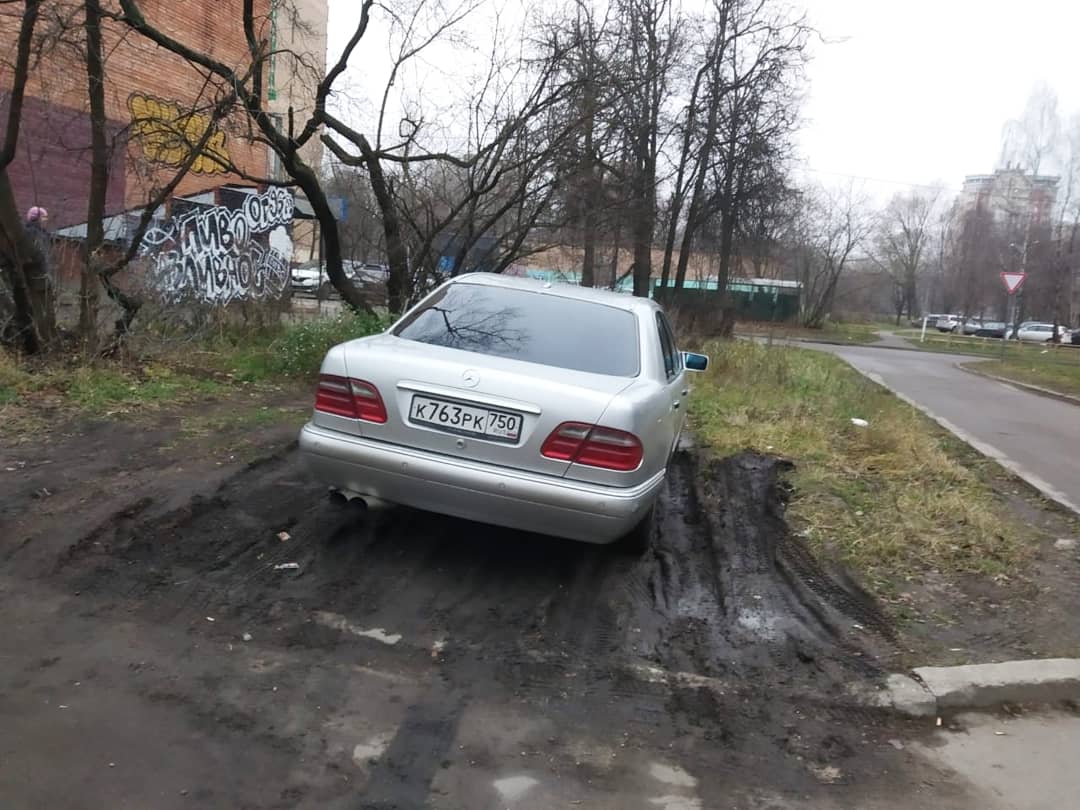 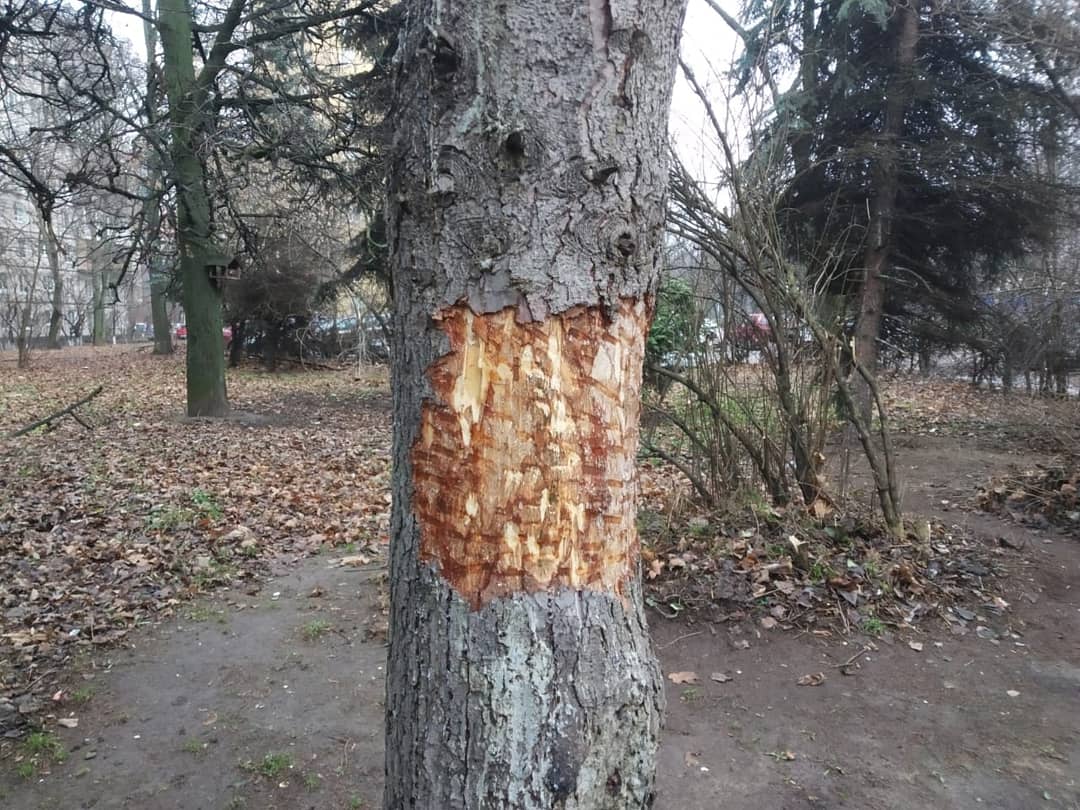 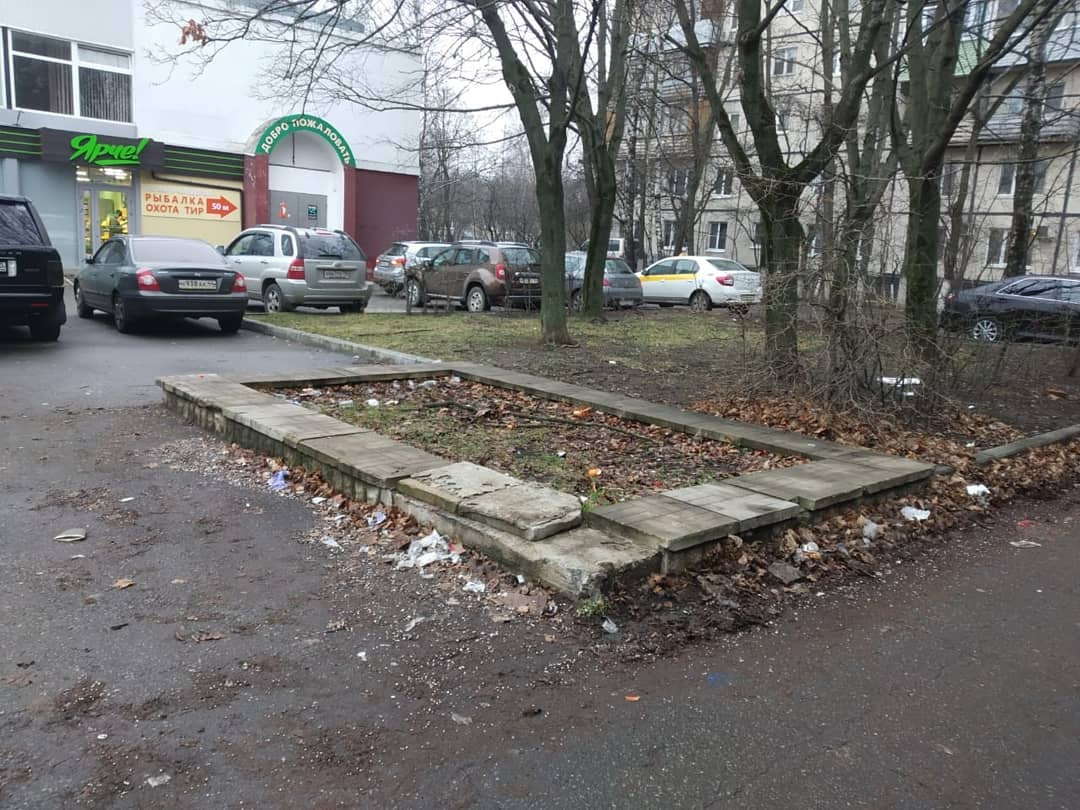 «УТВЕРЖДЕНО»Решением Совета Общественной палаты г.о. Королев Московской областиот 19.11.2019 протокол № 23Председатель комиссии «по качеству жизни населения, социальной политике,…» Общественной палаты г.о. КоролевЛ.В. Кошкина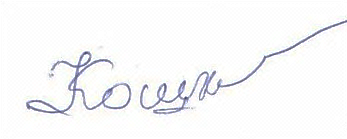 